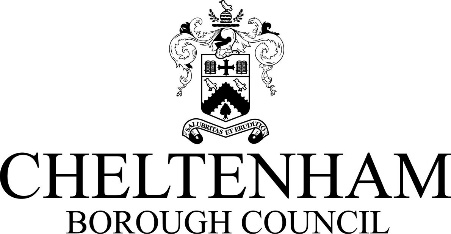 APPENDIX 5 – Arranger’s Host Details EACH host, under the licence, must have their own form completed by the arrangerSection A - Details of host Section A - Details of host First name(s):Surname:Host trading name:Host trading name:Address:Post code: Address:Post code: Phone (Work):Phone (Mobile):Email:Email:Website:Website:Arranger trading name:Arranger trading name:Arranger licence number (if issued):Arranger licence number (if issued):Section B– Operating hoursSection B– Operating hoursDoes the host business operate all throughout the year?YesNo (please state period it normally operates)…………………………………………………………...How many days (estimated) does the host provide boarding?In general when is the most suitable time to visit the host?Section C – ConsentsSection C – ConsentsHave all the necessary consents and planning permissions been obtained for the host’s business?YesNoSection D – Staff (if applicable) Section D – Staff (if applicable) How many people are at the premises (include family members)?How many dog careers are there?Will someone be available on site at all times? YesNo Where appropriate; for each member of staff (or staff role), please describe their current experience and any current training qualification: Section E – Animal transportation Section E – Animal transportation Section E – Animal transportation Where required what sort of vehicle will be used for animal transportation?Type and make of vehicleWhere required what sort of vehicle will be used for animal transportation?Vehicle registrationPlease describe any relevant modifications:Section F – Disease control Section F – Disease control Where is your host’s isolation facility located?At premises stated in section A (you will need a dedicated space as stated in the Defra guidance). At vets stated in section H (you will need to provide written confirmation from your vets of this)Section G – Host’s vetSection G – Host’s vetTrading Name:Name of vet: Address:Address:Email: Phone (Work):Section H – Fire and emergency evacuation procedure
Detail the designated key holder for the host businessSection H – Fire and emergency evacuation procedure
Detail the designated key holder for the host businessSection H – Fire and emergency evacuation procedure
Detail the designated key holder for the host businessFull Name:Full Name:Full Name:Address:Address:Address:Phone (Mobile): Phone (Mobile): Phone (Mobile): Distance from hosts premises:……………… Miles ………..….. Minutes……………… Miles ………..….. MinutesWhen was the hosts last emergency drill?Date: Time: Section I – Providing accommodation for dogsSection I – Providing accommodation for dogsAre there separate facilities on the premises associated with rescue or breeding activities?YesNoIf yes, describe the facilities:How many dogs does the host propose to provide accommodation for at any one time?How many dogs or cats live at the premises? …………. Dogs…………. CatsDoes the host accept dogs less than 1 year of age?Yes – documented process must be provided.NoAre children under 16 present at the household? Yes – a procedure must be in place to safeguard children and dogs. If the host has a documented procedure, please provide it. NoSection J – FinancesSection J – FinancesWhat was the hosts previous annual income or if no history - What is the expected income for the coming year?Section K – Required host documentationTo be compliant with legislative requirements and achieve a high rating the following, site specific, documents need to be provided:Feeding regimes Documented procedure regarding cleaning Documented procedure regarding the transportation of animals (if required)The prevention of, and control of the spread of disease (expected guidance will be provided by the arranger and given to the Local Authority for each host)Monitoring and ensuring the health and welfare of all the animalsThe death or escape of an animal (including storage of carcasses)Documented procedure regarding the care of animals following the suspension or revocation of the licence and facilities failure e.g. heating, cooling or aeration lossDocumented procedure regarding emergency plans in case of a fire or other emergencies including telephone list of the emergency services.  Documented procedures for keeping dogs under 1 year (if arranger’s policy allows dogs less than 1 year)Training record (s) for hostSection L – Arranger inspections -  Please note we must inspect hosts in our district before a licence will be issued. Section L – Arranger inspections -  Please note we must inspect hosts in our district before a licence will be issued. The dates and times (or time scale) when you, as the arranger,  are intending to or have inspected this host: Section M – Declaration to be completed by the arrange) – please sign to confirm acceptance and understanding. Section M – Declaration to be completed by the arrange) – please sign to confirm acceptance and understanding. The details contained in Appendix 5 and any attached documentation is correct to the best of my knowledge and belief.I understand if there are any wilful omissions, or incorrect statements made, my whole application may be refused without further consideration or, if a licence has been issued, it may be liable to immediate suspension or revocation.I confirm that I have informed the host that the inspecting officer will be allowed to take photographs and/or videos of the animals and the premises and that they have agreed to this.
The details contained in Appendix 5 and any attached documentation is correct to the best of my knowledge and belief.I understand if there are any wilful omissions, or incorrect statements made, my whole application may be refused without further consideration or, if a licence has been issued, it may be liable to immediate suspension or revocation.I confirm that I have informed the host that the inspecting officer will be allowed to take photographs and/or videos of the animals and the premises and that they have agreed to this.
Signature: Signature: Print name:Date:Need help completing this form?Phone 01242 264135Email envhealth@cheltenham.gov.uk  www.cheltenham.gov.uk/animal-licensingAnimal LicensingCheltenham Borough CouncilMunicipal OfficesPromenadeCheltenham
GL50 9SA